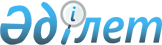 О внесении изменения в постановление акимата города Шымкент № 1488 от 25 ноября 2021 года "Об утверждении коэффициентов зонирования, учитывающих месторасположение объекта налогообложения в городе Шымкент"Постановление акимата города Шымкент от 30 ноября 2023 года № 2708. Зарегистрировано в Департаменте юстиции города Шымкент 5 декабря 2023 года № 194-17
      Акимат города Шымкент ПОСТАНОВЛЯЕТ:
      1. Внести в постановление акимата города Шымкент № 1488 от 25 ноября 2021 года "Об утверждении коэффициентов зонирования, учитывающих месторасположение объекта налогообложения в городе Шымкент" (зарегистрирован в Реестре государственной регистрации нормативных правовых актов № 25452 ) следующее изменение:
      приложение к указанному постановлению изложить в новой редакции согласно приложению к настоящему постановлению.
      2. Государственному учреждению "Управление архитектуры, градостроительства и земельных отношений города Шымкент" в порядке, установленном законодательством Республики Казахстан обеспечить:
      1) государственную регистрацию настоящего постановления в Департаменте юстиции города Шымкент;
      2) размещение настоящего постановления на интернет-ресурсе акимата города Шымкент после его официального опубликования.
      3. Контроль за исполнением настоящего постановления возложить на курирующего заместителя акима города Шымкент.
      4. Настоящее постановление вводится в действие с 1 января 2024 года. Коэффициенты зонирования, учитывающие месторасположение объекта налогообложения в городе Шымкент
					© 2012. РГП на ПХВ «Институт законодательства и правовой информации Республики Казахстан» Министерства юстиции Республики Казахстан
				
      Аким города Шымкент

Г. Сыздыкбеков
приложение к постановлению
Аким города Шымкент № 2708
от "30" ноября 2023 годаприложение к постановлению
акимата города Шымкент № 1488
от 25 ноября 2021 года
№
Кадастровый номер учетных кварталов
Месторасположение объекта налогообложения
Коэффициенты зонирования
Район Абай
Район Абай
Район Абай
Район Абай
1.
Кадастровые №030, 031, 036, 037, 038, 039, 046, 047, 048, 049, 050, 051, 052, 054, 055, 056, 057, 058, 059, 061, 062
микрорайон Асар (юго-западная часть), микрорайон Акжайык, микрорайон Солтүстік-Батыс
(036 кв.), микрорайон Самал-2, микрорайон Шугыла, микрорайон Самал-1 (западная часть улицы К.Казиев), микрорайон Катынкопр (046, 051, 052, 054, 055, 056 кв.), микрорайон Жайлау, микрорайон Қорғасын-2, микрорайон Корғасын-1 (северо-западная часть), микрорайон Кызылжар
2,0
2.
Кадастровые №020, 026, 027, 028, 029, 032, 033, 034, 035, 040, 041, 042, 043, 045, 053, 060, 064, 065, 067, 068, 068, 069, 070, 071, 072, 073
микрорайон Бозарык (020 кв.), микрорайон Асар-2, микрорайон Достык, микрорайон Асар (кв. 028), 189 кв., микрорайон Самал-3 (032, 033, 034, 035, 042, 041 кв.), микрорайон Солтүстік-Батыс (040 кв.), микрорайон Катынкопр (045, 053 кв.), микрорайон Ақниет, микрорайон Кызылжар (060, 064, 065 кв.), 067 кв., микрорайон Жидели, микрорайон Ынтымак, микрорайон Турлан, микрорайон Ынтымақ-2.
1,85
3.
Кадастровые №011, 012, 013, 014, 015, 016, 017, 018, 019, 021, 022, 023, 024, 025, 044, 063, 066, 068, 074, 075, 076, 077
жилой массив Игілік, жилой массив Жаңаталап, жилой массив Тәуелсіздікке 20 жыл, жилой массив Көкбұлақ, жилой массив Алтынтөбе, жилой массив Қайнарбұлақ, дачный массив Қайнарбұлақ
1,65
Район Аль-Фараби
Район Аль-Фараби
Район Аль-Фараби
Район Аль-Фараби
4.
Кадастровые №001, 002, 003, 004, 005, 006, 007, 009, 010, 011, 012, 013, 014, 015, 016, 017, 018, 019, 020, 021, 037
микрорайон Тараз, микрорайон Сайрам, микрорайон Теріскей, микрорайон Күншығыс, Центр, микрорайон Карасу, микрорайоны 15, 16, 17, 18. 
2
5.
Кадастровые №022, 023, 024, 025, 026, 027
микрорайон Химфарм, микрорайон Көркем, микрорайон Сәуле
1,85
6.
Кадастровые №029, 030, 031, 032, 033, 034, 035, 036
жилой массив Текесу
1,65
Район Еңбекші
Район Еңбекші
Район Еңбекші
Район Еңбекші
7.
Кадастровые №002, 004, 005, 006, 007, 008, 009, 011, 012, 013, 014, 015, 016, 017, 018
микрорайон Улагат (002 кв.), микрорайоны 11, 12, 13.
2
8.
Кадастровые №001
микрорайон Улагат (001 кв.).
1,85
9.
Кадастровые №003, 010, 019, 020, 021, 022, 023, 024, 025, 026, 027, 028, 029, 030, 031, 032, 033, 034, 035, 036, 037, 038, 039, 040, 041, 042, 043, 044, 045, 046, 047, 048, 049, 050, 051
микрорайон Шанырак, микрорайон Онтустик, микрорайон Көксай, жилой массив Азат, жилой массив Бадам, жилой массив Бадам-1, жилой массив Маятас, жилой массив Елтай, жилой массив Жыланбұзған, жилой массив Абдулабад, жилой массив Базарқақпа, жилой массив Тұрдыабат, жилой массив Достық (003 кв.), жилой массив Исфиджаб, жилой массив Орманшы, жилой массив Қаратөбе, жилой массив Қарабастау, жилой массив Бадам-2, жилой массив Жұлдыз, жилой массив Жалын
1,65
Район Каратау
Район Каратау
Район Каратау
Район Каратау
10.
Кадастровые №023, 024, 026, 027, 028, 029, 030
микрорайон Нұртас (024, 026 кв.), микрорайон Кайтпас (023 кв.), микрорайон Нурсат, микрорайон Тараз (028 кв.), микрорайон Мирас (028, 030 кв.),
 микрорайон Шапағат 
2
11.
Кадастровые №008, 009, 013, 014, 016, 017, 018, 022, 025, 031, 032, 033, 040, 041, 042, 043, 044, 045, 050
микрорайон Мирас (031 кв.), микрорайон Тассай, микрорайон Таскен, микрорайон Тұран, жилой массив Сайрам
1,85
12.
Кадастровые №001, 002, 003, 004, 005, 006, 007, 010, 011, 019, 020, 021, 034, 035, 036, 038, 039, 046, 047, 048, 049, 051
дачный массив Бозарык, жилой массив Достық, жилой массив Мәртөбе, жилой массив Қызылсу, жилой массив Өтеміс, жилой массив Шапырашты
1,65
Район Тұран
Район Тұран
Район Тұран
Район Тұран
13.
Кадастровые №001, 002, 003, 005, 006, 007, 008, 009, 010, 011, 012, 013, 014, 015, 016, 017, 018, 019, 020, 021, 022, 023, 024, 026, 027, 028, 029, 030
031, 032, 033, 034, 035, 036, 037
микрорайон Наурыз, микрорайон Түркістан, микрорайон Отырар, микрорайон кіші Самал, микрорайон Спорт, 112 кв., микрорайон Агропром, микрорайоны 3, 4, 8, микрорайон Қорғасын-1, микрорайон Самал-1 (001, 007, 008, 009,015 кв.),
2
14.
Кадастровые №038, 039, 044, 045, 046, 047
микрорайон Казыгурт
1,85
15.
Кадастровые №040, 041, 042, 043, 048, 049, 050, 051, 052, 053, 054, 055, 056, 057, 058, 059, 061, 062, 063, 064, 065, 066, 067, 068, 069
микрорайон Актас,
жилой массив Ақжар
1,65